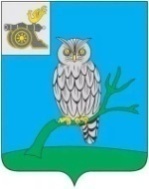 АДМИНИСТРАЦИЯ МУНИЦИПАЛЬНОГО ОБРАЗОВАНИЯ«СЫЧЕВСКИЙ РАЙОН»  СМОЛЕНСКОЙ ОБЛАСТИ П О С Т А Н О В Л Е Н И Еот  14 июля 2023 года  № 348О внесении изменений                                в постановление Администрации муниципального образования «Сычевский район» Смоленской области от 07.02.2020 года № 70            В связи с кадровыми изменениями,Администрация  муниципального  образования «Сычевский  район»    Смоленской  области  п о с т а н о в л я е т:1. Внести изменения в постановление Администрации муниципального образования «Сычевский район» Смоленской области от 07.02.2020 года № 70 «Об утверждении состава комиссии по предупреждению и ликвидации чрезвычайных ситуаций и обеспечению пожарной безопасности» (в редакции постановлений Администрации муниципального образования «Сычевский район» Смоленской области от 24.12.2020 года №704, от 02.02.2021 года № 46, от 11.03.2021 года № 123, от 16.07.2021 года №367, от 11.04.2023 года №142), изложив состав комиссии по предупреждению и ликвидации чрезвычайных ситуаций и обеспечению пожарной безопасности при Администрации муниципального образования «Сычевский район» Смоленской  области                     в новой редакции согласно приложению.2. Разместить настоящее постановление на официальном сайте Администрации муниципального образования «Сычевский район» Смоленской области в информационно-телекоммуникационной сети "Интернет".И.п. Главы муниципального образования«Сычевский район» Смоленской области                                      Т.П. ВасильеваУТВЕРЖДЕН постановлением Администрации муниципального образования«Сычевский район» Смоленской областиот 07.02.2020 года № 70 (в редакции постановленийАдминистрации муниципальногоОбразования «Сычевский район»Смоленской областиот 24.12.2020 года № 704,от 02.02.2021 года № 46,от 11.03.2021 года № 123,от  16.07.2021 года  № 367, от 11.04.2023 года №142,от 14.07.2023 года № 348)СОСТАВкомиссии по предупреждению и ликвидации чрезвычайных ситуаций и обеспечению пожарной безопасности при Администрации муниципального образования «Сычевский район» Смоленской  областиВасильева Татьяна Павловна- и.п. Главы муниципального образования «Сычевский район» Смоленской области, председатель комиссии;Данилевич Кирилл Геннадьевич ЕфимовВасилий Алефтинович- заместитель Главы муниципального образования «Сычевский район» Смоленской области, заместитель председателя комиссии;- начальник 44 ПСЧ отряда ФПС ГПС ГУ МЧС России по Смоленской области, заместитель председателя комиссии (по согласованию);Казакова Ксения Алексеевна - ведущий специалист по делам ГО и ЧС Администрации муниципального образования «Сычевский район», секретарь комиссииЧлены комиссии:Члены комиссии:Павлова Юлия НиколаевнаПриймак Тимофей АлександровичКонькова Татьяна АндреевнаКопорова Анна АнатольевнаМарковаМария Николаевна - начальник финансового управления Администрации муниципального образования «Сычевский район» Смоленской области;- начальник отдела по строительству и жилищно-коммунальному хозяйству Администрации муниципального образования «Сычевский район» Смоленской области;- начальник отдела экономики и комплексного развития Администрации муниципального образования «Сычевский район» Смоленской области;- начальник отдела по образованию Администрации муниципального образования «Сычевский район» Смоленской области;- заместитель директора – начальник Сычевского филиала СОГБУ «Смоленскавтодор»                               (по согласованию);МухинЮрий Вячеславович- начальник Сычёвского участка                              ОАО «Смоленскрегионтеплоэнерго»                             (по согласованию);Павлов Алексей ВикторовичЛебедева Ираида ЛеонидовнаМамаев Виктор ЕвгеньевичСироткинаСветлана СергеевнаИонов Константин ВладимировичСтаршова Мария ВикторовнаМамаеваСветлана Алексеевна- индивидуальный предприниматель Павлов Алексей Викторович (по согласованию);- главный врач ОГБУЗ «Сычевская ЦРБ»                     (по согласованию);- начальник отделения полиции по Сычевскому району МО МВД РФ «Гагаринский» (по согласованию);- начальника Сычевского РЭС по ВЭС «Россети Центр» филиал «Смоленскэнерго» (по согласованию);- и.о. заместителя директора - лесничий Сычевского лесничества – филиала ОГКУ «Смоленское управление лесничества» (по согласованию);- старший инспектор отделения отдела надзорной деятельности и профилактической работы Гагаринского, Новодугинского и Сычевского районов (по согласованию);- главный специалист в Сычевском районе сектора социальной защиты населения в Гагаринском районе Департамента Смоленской области по социальному развитию                              (по согласованию)